Publicado en Madrid el 01/03/2021 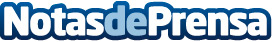 NATEEVO sella un acuerdo con Recúbica y nombra a Ángel Barbero nuevo director de Estrategia e InnovaciónEn su objetivo de convertirse en la agencia digital líder en España y crecer a nivel internacional, NATEEVO, la empresa de Grupo VASS especializada en marketing digital, ha firmado un acuerdo con la consultora estratégica Recúbica. Fruto de esta alianza, ambas empresas han acordado que Ángel Barbero, CEO de Recúbica, se incorpore a VASS como nuevo director de Estrategia e Innovación de NATEEVODatos de contacto:María Zárate619649296Nota de prensa publicada en: https://www.notasdeprensa.es/nateevo-sella-un-acuerdo-con-recubica-y-nombra Categorias: Nacional Comunicación Marketing E-Commerce Nombramientos Recursos humanos http://www.notasdeprensa.es